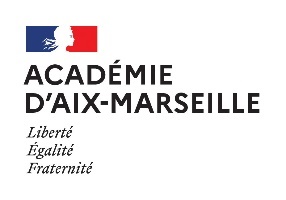 ANNEXE 1 FICHE D’ACTIVITÉ PÉDAGOGIQUE – 2nd DEGRÉ(A remplir par les professeurs référents ayant bénéficié de la présence d’un assistant en 2023-2024)Cette fiche vous permettra de partager une séquence pédagogique, une initiative, une action ou un projet que vous avez réalisé et qui met en évidence la plus-value de l’assistant de langue dans votre établissement. Si l’activité concerne un projet en cours, vous pouvez joindre tout autre document pour en illustrer le résultat (Exemple : productions des élèves, posters, journaux, blog…).  EXEMPLE D’ACTIVITE EFECTUEE AVEC L’ASSISTANT DE LANGUE EN N-1 en accord avec le projet pédagogique devant impliquer l'assistant de langue (cf. cahier des charges 2023-2024)IDENTIFICATION DE L’ÉTABLISSEMENTÉTABLISSEMENT-VILLE :            		LANGUE :      NOM DU (DES) PROFESSEUR(S) : NOM DE L’ASSISTANT - PAYS: AUTRES PARTICIPANTS : TYPE D’ACTIVITE : - Projet       - Séquence pédagogique       - Autre     :       NOM ET NATURE DU PROJET/ SEQUENCE REALISEE :      CLASSES CONCERNEES :        	DESCRIPTION DE L’ACTIVITÉ (objectifs, compétences développées, projet de séquence, thématique culturelle,  période de l’année…)RÔLE DE L’ASSISTANT (interventions en amont, pendant, après la séquence, nombre de séances…)  RÔLE DU (DES) PROFESSEUR(S)BILAN DE L’ACTIVITÉ (Résultats, évaluation…) / COMMENTAIRES :Membres de l’équipe pédagogique ayant participé à la rédaction de cette fiche  (nom, signature)Nom et signature de l’assistant